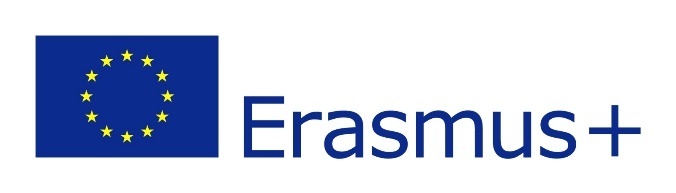 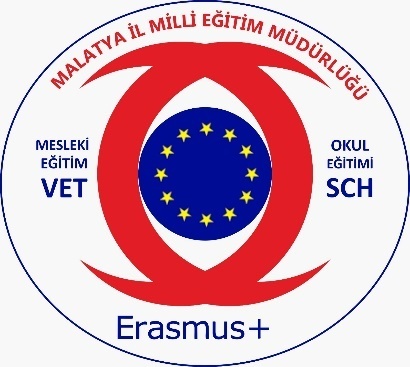 GAZİ İLKOKULUERASMUS+ KA121 OKUL EĞİTİMİ AKREDİTASYON PROJESİ EKİM AYI FAALİYET RAPORUİKLİM DEĞİŞİKLİĞİProje Adı: Malatya İl Milli Eğitim Müdürlüğü Okul Eğitimi Akreditasyonu Proje Numarası: 2022-1-TR01-KA121-SCH-000065123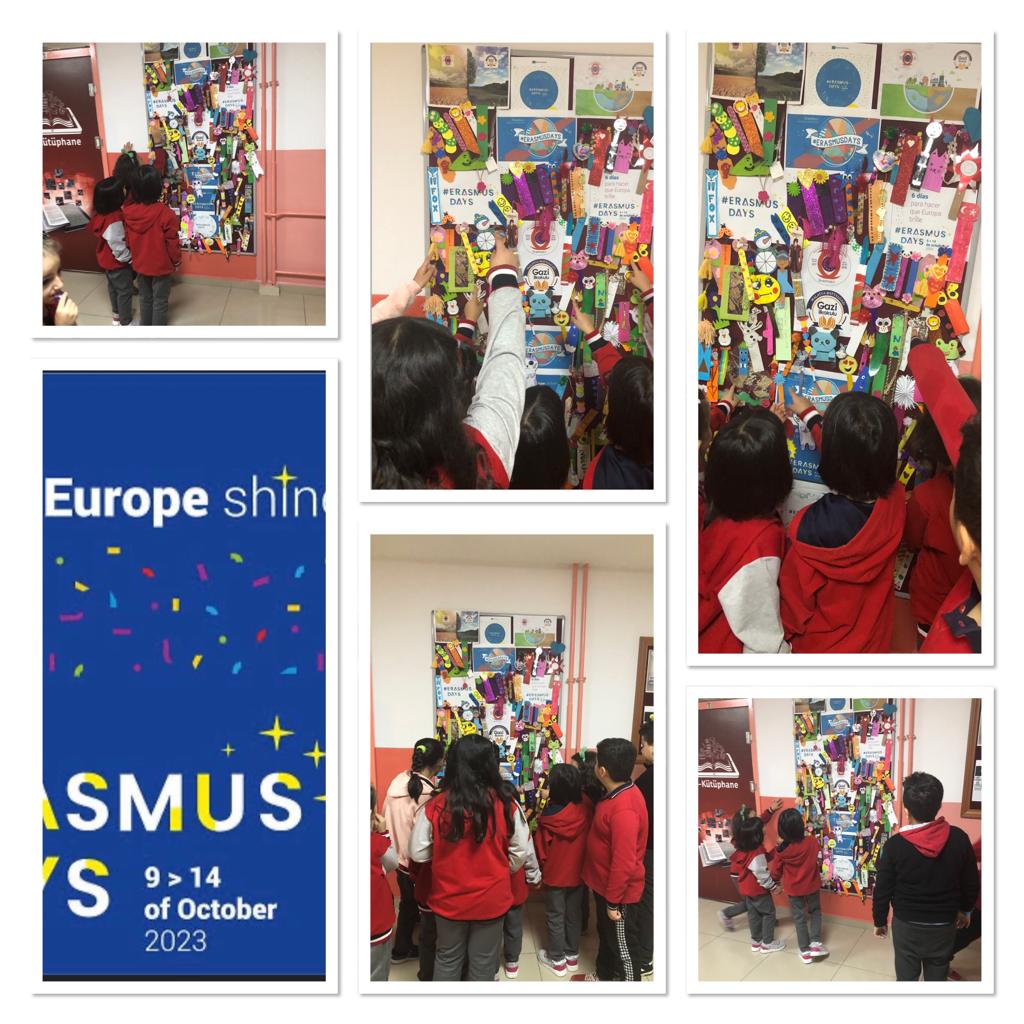 Erasmusdays etkinliğimiz.Erasmusdays etkinliğimiz.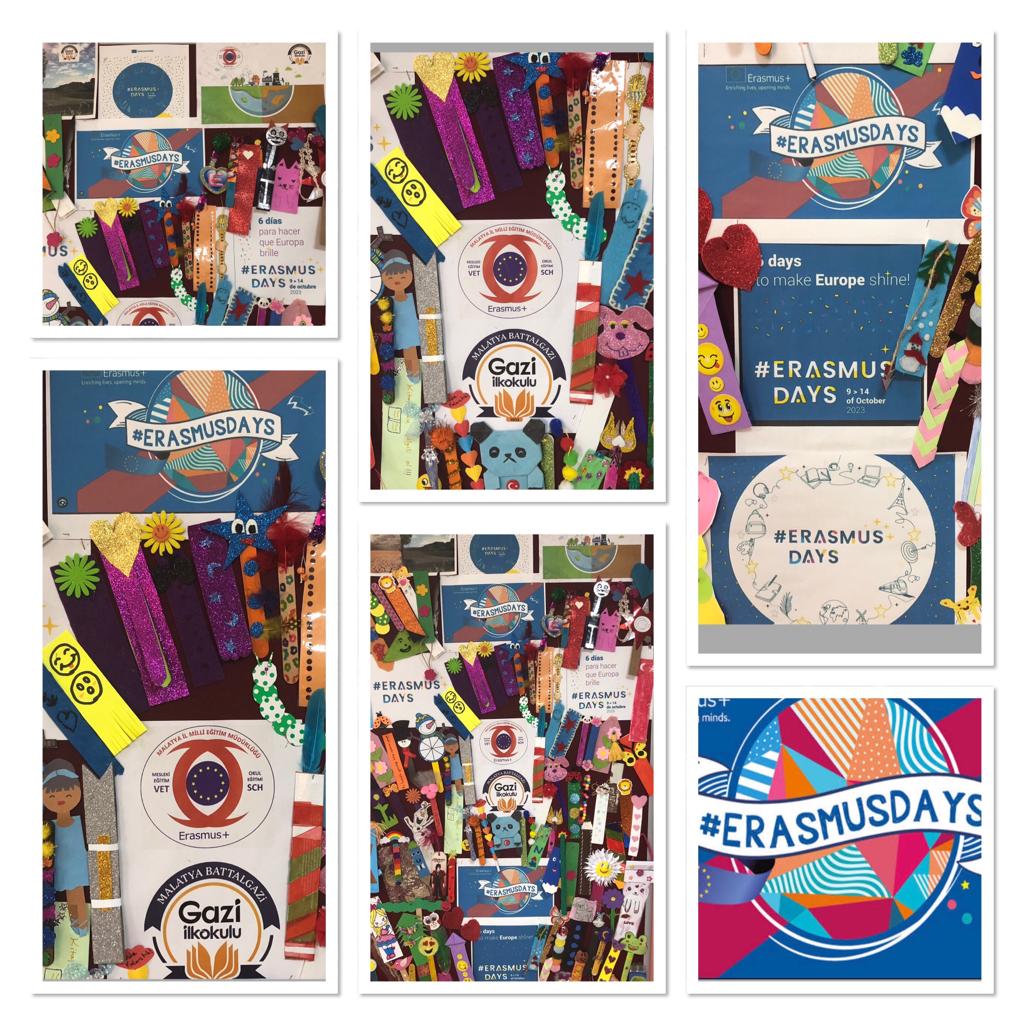 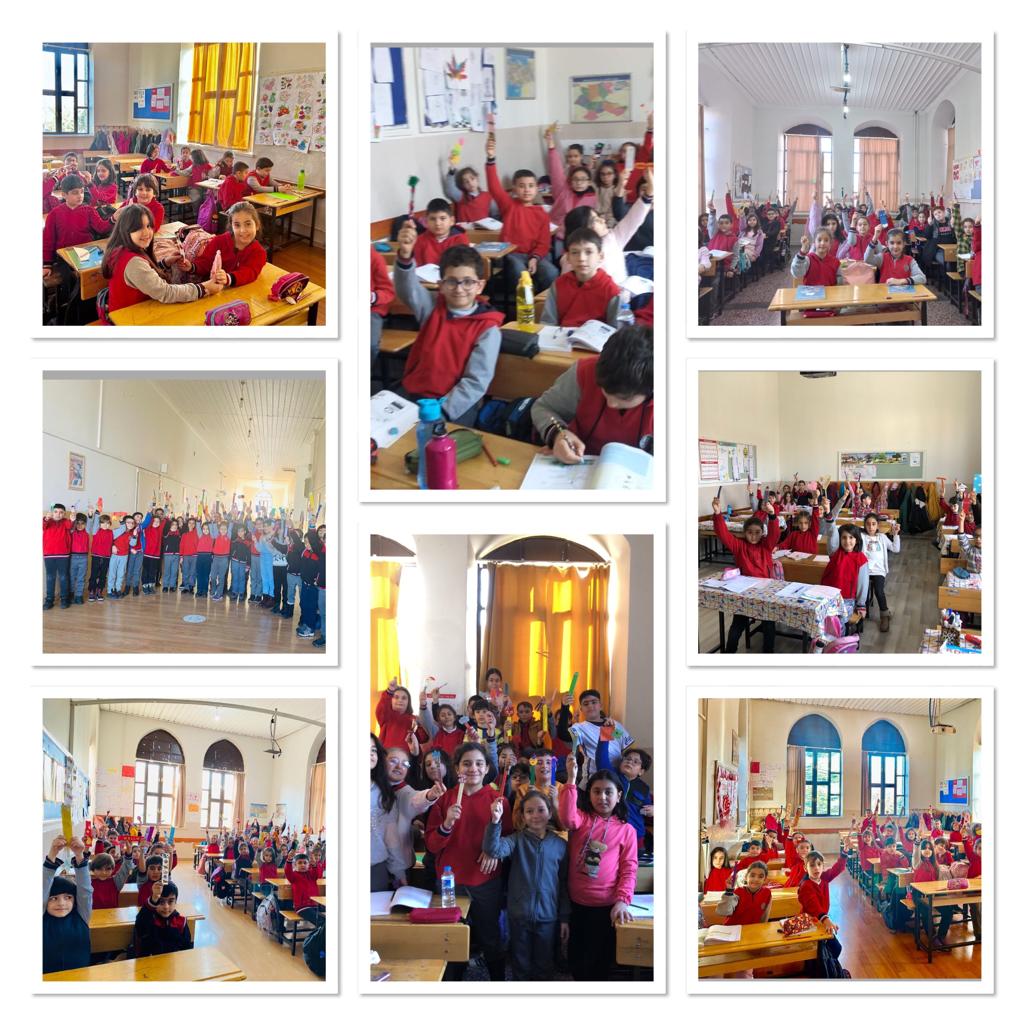 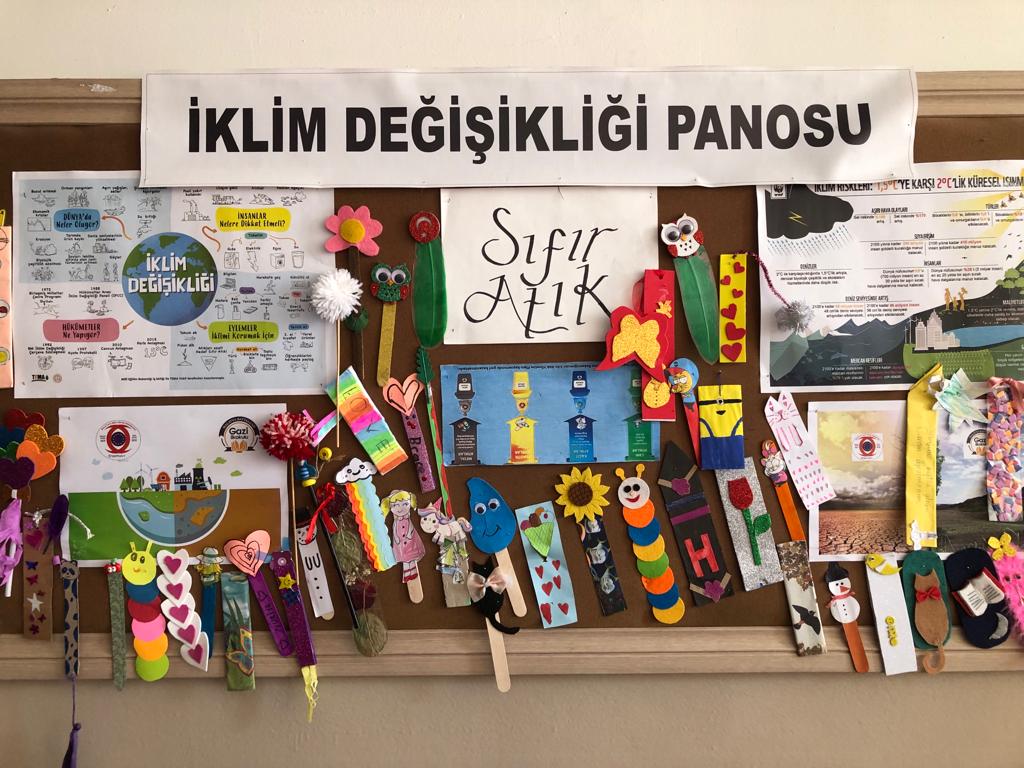 İklim Değişikliği ile ilgili bilgilendirme broşürlerimiz.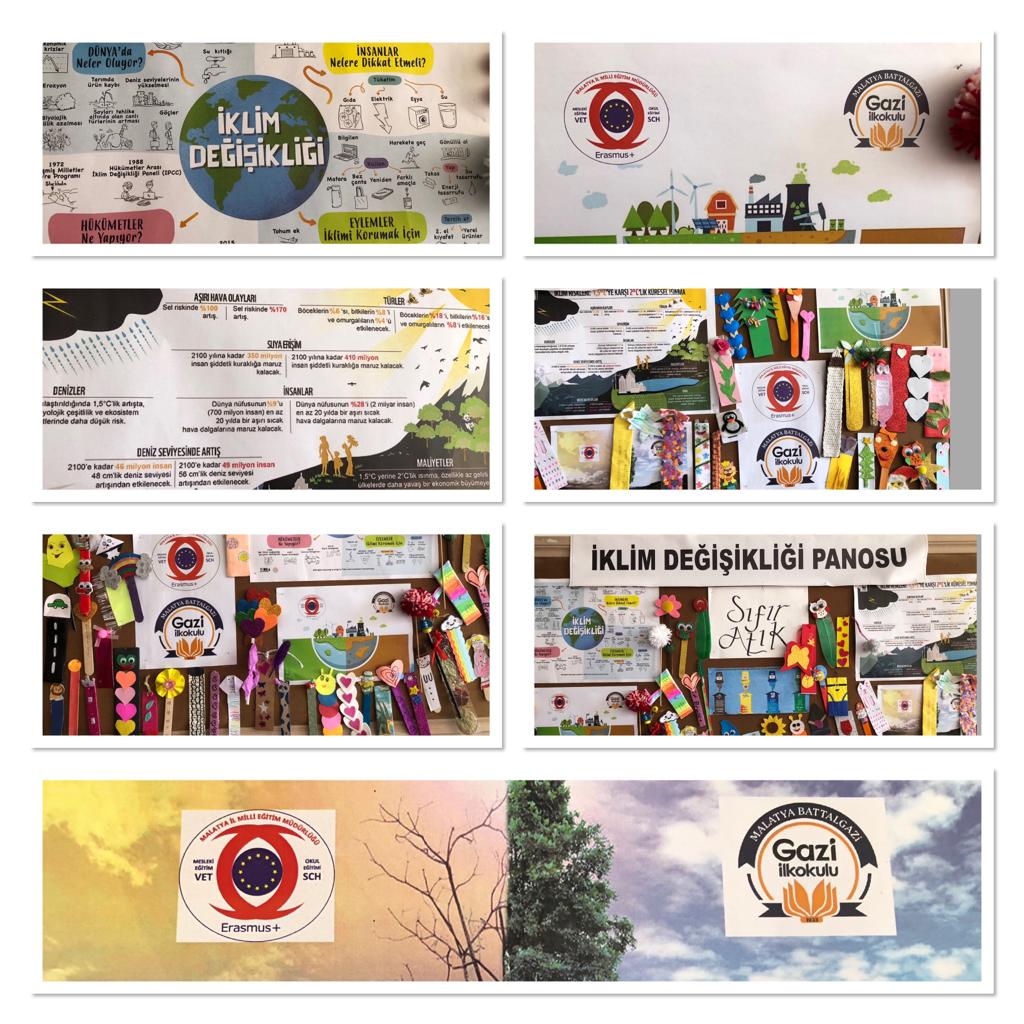 Öğrencilerimizi geri dönüşüm malzemelerinden yapmış oldukları kitap ayraçları.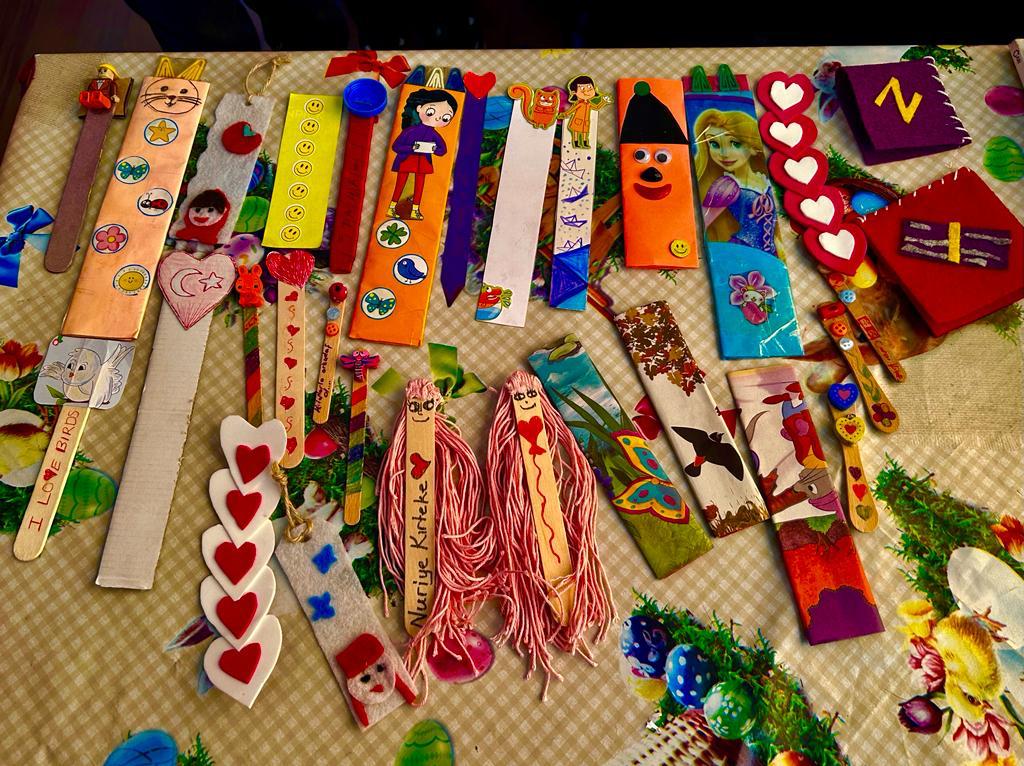 GAZİ İLKOKULU ERASMUS AKREDİTASYON İKLİM DEĞİŞİKLİĞİ PROJESİ EKİBİYusuf AKTUNÇ                                 Nuriye KIRTEKE	          Hüseyin AKKUŞ	   Nuriye ASLAN GEDİK                         Md. Yrd.          	            İngilizce Öğretmeni                    Sınıf Öğretmeni           DKAB ÖğretmeniFatma BOZBAYIR BAKAN                 Elagül DOĞAN         	          Havva YÜKSEL	Burak KARAKOL   Sınıf Öğretmen		    Sınıf Öğretmen                    Sınıf Öğretmeni                             BTR    Servet BİRİ		                Murat ORHAN                       Gülcan ÖZPOLAT                    Halil YAVUZSınıf Öğretmeni		                Sınıf Öğretmeni	          Sınıf Öğretmeni	            Sınıf Öğretmeni  Halime Çetin                    Orhan AĞCA                 Öznur KOÇ               Cemile UDUM       Muzaffer ÜLGER Sınıf Öğretmeni            Sınıf Öğretmeni            Sınıf Öğretmeni         Sınıf Öğretmeni        Sınıf ÖğretmeniMustafa ŞEN                      Derya ÇETİN CENGİZ                    Nalan EKİCİ            Meryem BOZMAZ Sınıf Öğretmeni                   Sınıf Öğretmeni                   Sınıf Öğretmeni           Sınıf Öğretmeni Naime ÖZBEK                        Arif ARAL                              Aydın DOĞAN                     Ayten GÜVENSınıf Öğretmeni                   Sınıf Öğretmeni                 Rehber Öğretmeni            Rehber ÖğretmeniONAYOrhan TOKMAKOkul MüdürüSıra NoFaaliyetin Yapıldığı AyFaaliyet AdıAçıklama1Ekim Proje Tanıtımı ve Broşür dağıtımıKurum sosyal medya hesaplarında ve web sitesinde proje tanıtımı yapıldı.Geçen seneki plan gözden geçirilerek revize edildi ve yeniden yazıldı.Proje için öğretmenlerimiz tarafından tasarlanan broşürler basılarak öğrencilere dağıtıldı.Proje ön anketiÖğrencilere proje ön anketi uygulandı ve iklim değişikliği ile ilgili hazır bulunuşlulukları ölçüldü.Yurt dışındaki arkadaşlarına atık malzemelerden kitap ayracı yapma ve okul panosu hazırlanmasıÖğrenciler yurtdışı hareketliliğinde o ülkedeki akranlarına hediye olarak götürülmesi için evdeki atık malzemeleri kullanarak bir kitap ayracı tasarladı.Kitap ayraçlarının tümü toplanarak yurt dışı hareketliliğinde dağıtılmak üzere paketlendi.Dağıtılan broşürlerden ve kitap ayraçlarından oluşan bir proje tanıtım panosu hazırlandı.Kısa tanıtım filmi izlenmesiHer kademede bir ders saati boyunca geri dönüşüm ile ilgili iki kısa film izletildi.(https://youtu.be/F4i4ca84xis  )  (https://youtu.be/aGYjEyHBUTA)9-14 Ekim Erasmusdays9-14 Ekim tarihleri arasında okulumuzda bir pano hazırlayarak Erasmus projeleri tanıtıldı ve Erasmusdays kutlandı.